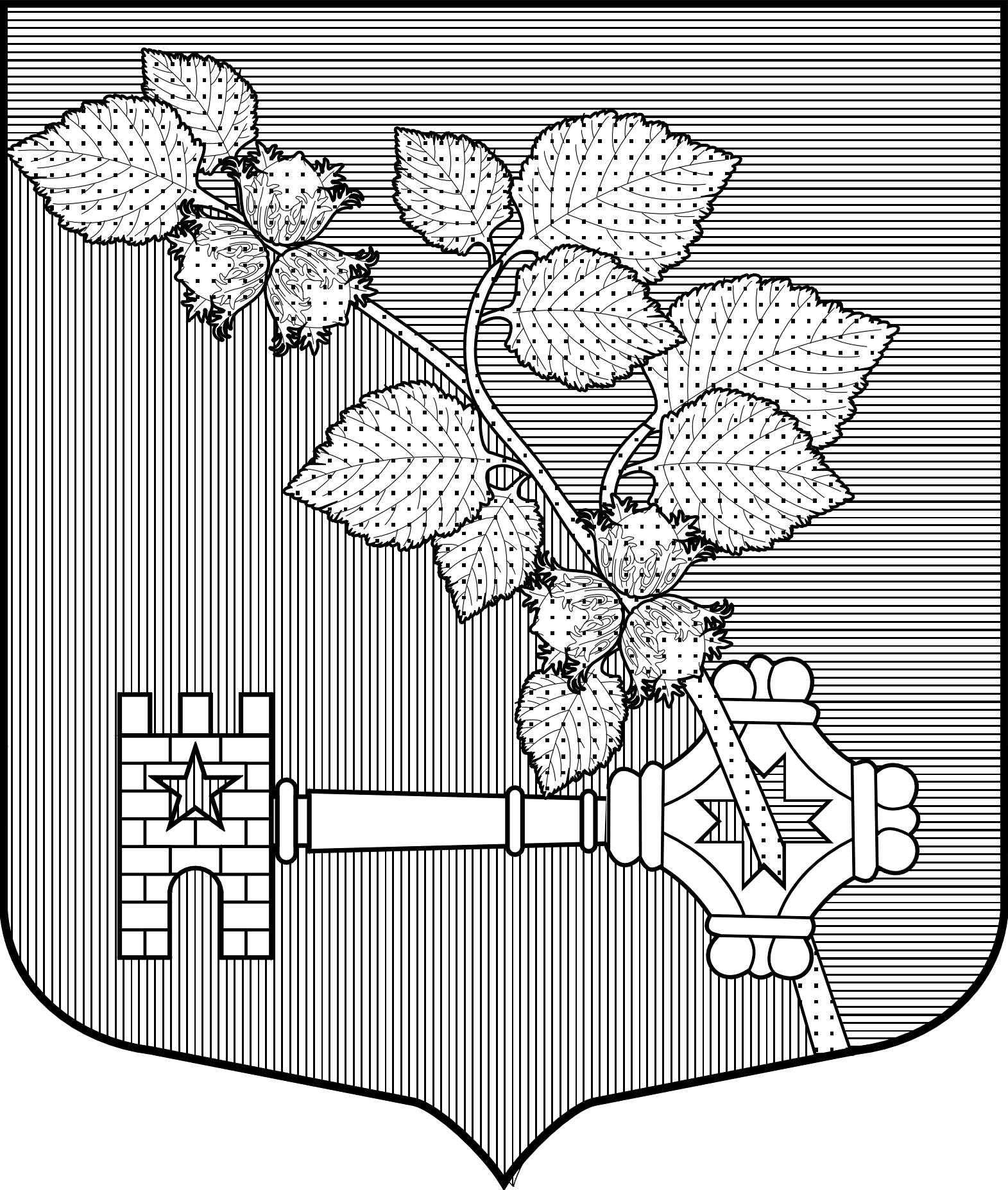 
 АДМИНИСТРАЦИЯВиллозского городского поселенияЛомоносовского районаПОСТАНОВЛЕНИЕ № 5    от  « 15   » января   2020 г.                             	                                                 д. ВиллозиО внесении изменений в Постановление местной администрации муниципального образования Виллозское сельское поселение «Об утверждении состава эвакуационной комиссии и Положения об эвакуационной комиссии на территории Виллозского сельского поселения» №168 от 03.05.2017 годаВ соответствии с Федеральными Законами от 12 февраля 1998 N 28-ФЗ "О гражданской обороне", от 21 декабря 1994 года N 68-ФЗ "О защите населения и территорий от чрезвычайных ситуаций природного и техногенного характера", постановлением Правительства Российской Федерации от 22 июня 2004 года N 303  «О порядке эвакуации населения, материальных и культурных ценностей в безопасные районы и методических рекомендаций по планированию, подготовке и проведению эвакуации населения, материальных и культурных ценностей в безопасные районы», руководствуясь Положением о местной администрации, ПОСТАНОВЛЯЮ:В Постановление местной администрации муниципального образования Виллозское сельское поселение «Об утверждении состава эвакуационной комиссии и  Положения об эвакуационной комиссии на территории Виллозского сельского поселения» №168 от 03.05.2017 года, внести следующие изменения:Приложение №1 к Постановлению местной администрации Виллозское сельское поселение  №168 от 03.05.2017 года изложить в следующей редакции:СОСТАВ ЭВАКУАЦИОННОЙ КОМИССИИ ВИЛЛОЗСКОГО ГОРОДСКОГО ПОСЕЛЕНИЯПредседатель эвакуационной комиссии: заместитель главы администрации. Секретарь эвакуационной комиссии: начальник организационно-технического отдела администрацииЧлены комиссии:1.      Группа учета эваконаселения и информации, оповещения, связиГлавный специалист организационно-технического отдела администрации2. Группа отправки, приема и организации размещения эваконаселенияНачальник отдела по ЖКХ, строительству и землепользованию администрации, Директор МУ «ЦКиД»3. Группа дорожного и транспортного обеспеченияВодитель администрации Виллозского городского поселенияДиректор МУП «УЖКХ Виллозского СП» 4.Группа первоочередного жизнеобеспечения эваконаселенияВедущий специалист - юрист администрации            2. Во всем остальном Постановление местной администрации Виллозское сельское поселение  №168 от 03.05.2017 года оставить без изменения.            3. Настоящее Постановление подлежит опубликованию на официальном сайте муниципального образования Виллозское городское поселение по электронному адресу: www.villozi-adm.ru.           4. Настоящее Постановление вступает в силу с момента его опубликования.           5. Контроль выполнения настоящего постановления оставляю за собой.Глава администрацииВиллозского городского поселения                                                               С. В. АндрееваС Постановлением ознакомлены:Заместитель главы администрации ___________________  «___»__________ 2020 г.Начальник организационно-технического отдела администрации ___________________  «___»__________ 2020 г.Главный специалист организационно-технического отдела администрации___________________  «___»__________ 2020 г. Начальник отдела по ЖКХ, строительству и землепользованию администрации___________________  «___»__________ 2020 г.Директор МУ «ЦКиД» ___________________  «___»__________ 2020 г.Водитель администрации ___________________  «___»__________ 2020 г.Директор МУП «УЖКХ Виллозского СП» ________________ «___»__________ 2020 г.Ведущий специалист - юрист администрации______________  «___»__________ 2020 г.